BIOMOLECULES and THE LABEL WE SHOULD BE READINGBiomolecules:  The molecules of life.  Three of the four 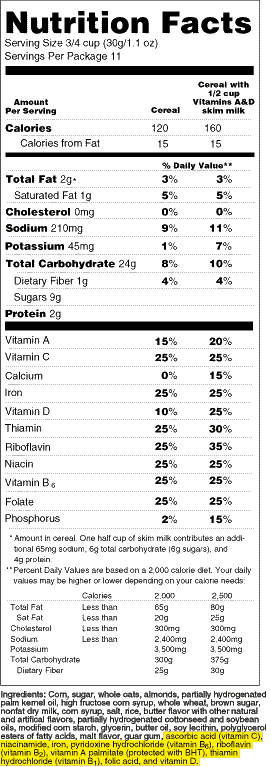 biomolecules required for living beings must be consumedthrough food.  To ensure to are receiving the correct amount of each molecule, food labels include the provide the information for you.  You just have to know how to read it.1.You must consume which of the 4 biomolecules throughfood? __________________________________________________________________________________________________________________________________2. What unit of measurement is used to measure the biomolecules on this label?3. Circle the number of carbohydrates on this label andwrite the amount here: ________________3. Put a box around the amount of proteins on this labeland write it here _____________________4.  Tricky….Underline and write down the number of lipidson this label and write it here ______________________Now it’s your turn…turn the page over What is your food or drink product? _________________________________________Complete the Food Label by putting your food or drink item’s information onto the label below.  Then answer the questions below.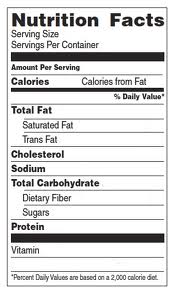 Circle the number of carbohydrates on this label and write the amount here: _______________ Put a box around the amount of proteins on this label and write it here _____________________Underline and write down the number of lipids on this label and write it here ______________________